DE EJERCICIOS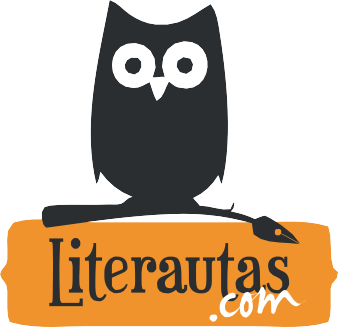 ficha número0001fecha	categoría	disparador creativoDESCRIPCIÓN DEL EJERCICIO:Este ejercicio parte de la premisa “Se pasó una hora buscando el calcetín rojo”. A partir de aquí, anota 5 motivos que expliquen esa frase y 5 posibles personajes para protagonizarla. No te preocupes porque tus respuestas sean disparatadas o sin sentido. Escríbelas sin preocuparte, déjate llevar.Recuerda: “se pasó una hora buscando el calcetín rojo”. ¿Quién y por qué? 5 respuestas.1.2.3.4.5.Cuando hayas terminado la lista, elige el personaje y el motivo que más te gusten. Con estos elementos, crea un texto de al menos 300 palabras. Si quieres, puedes comenzarlo con la frase “Se pasó una hora buscando el calcetín rojo”, pero no es obligatorio. Lo que sí debe tener el texto es un inicio (presentación breve de la situación), un nudo o medio (desarrollo de la situación o de la acción) y un desenlace (en el que se soluciona la situación).